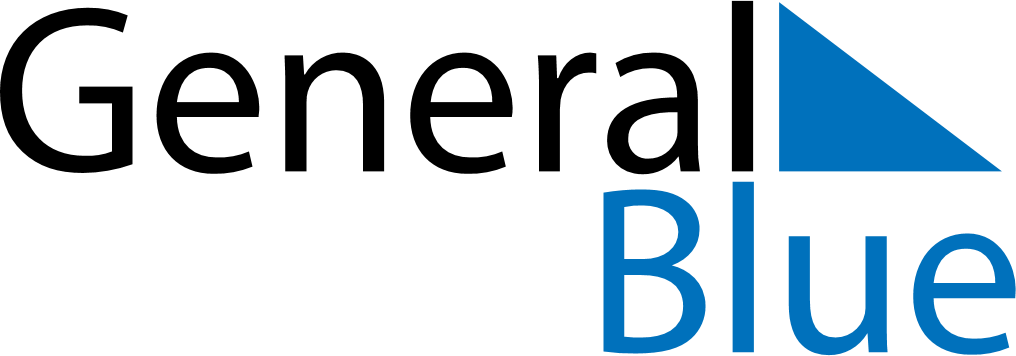 1598 1598 1598 1598 1598 1598 1598 JUNESundayMondayTuesdayWednesdayThursdayFridaySaturdayJUNE123456JUNE78910111213JUNE14151617181920JUNE21222324252627JUNE282930MY NOTES